                             BULLETIN DE PARRAINAGE 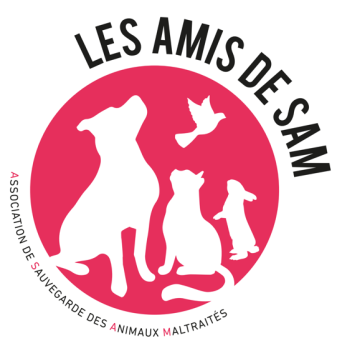       « L’homme a peu de chance de cesser d’être tortionnaire pour l’homme, tant qu’il continuera à apprendre sur l’animal son métier de bourreau » Marguerite YourcenarNom : ……………………………………………………………..……………….   Prénom : ……………………………………………..………………….…………Adresse : …………………………………………………………………………………………………………………………………………………………………………………………………………………………………………………………………………………………………………………………………………………………………..Code Postal : ……………………………………………. Ville : ………………………………………………………………………………………………………….Téléphone : ……………………………………………..  Mail : ………………………………………………………………………………………………………….Je souhaite parrainer :	Fréquence du versement (unique, mensuel, trimestriel) : ………………………………………………….Montant : …………………………………………………… €Moyen de Paiement : ❏ chèque ❏ virement (RIB sur demande) ❏ PayPal (lesamisdesam13@gmail.com)Ce bulletin est valable pour l’année en cours.Le parrainage peut être arrêté à tout momentLes dons sont déductibles des impôts, sur demande au : lesamisdesam13.dons@gmail.com un reçu fiscal vous sera adressé chaque début d’année. Le bulletin rempli et à renvoyer à : Les Amis de Sam – 22 rue Leydet – 13100 Aix-en-Provence ou par mail au : lesamisdesam13.parrainage@gmail.comPensez à indiquer votre adresse mail afin de recevoir régulièrement des nouvelles et des photos de votre animal parrainé.Vous pouvez également nous contacter par mail lesamisdesam13.parrainage@gmail.com ou par téléphone/sms au 06 81 93 20 81 Isabelle ou au 06 10 28 78 86 Sylvie.Date : ……………………………………………				Signature : 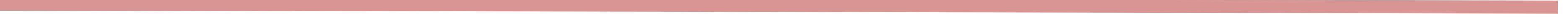 Les Amis de Sam - 22 Rue Victor Leydet – 13100 Aix en Provence – Tél 06 10 28 78 86N° d’enregistrement W131005626 – Loi 1901 Association de sauvegarde des Animaux Maltraités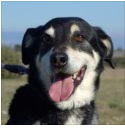 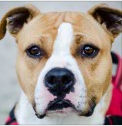 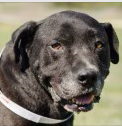 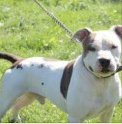 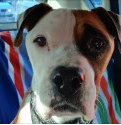 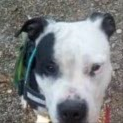 ❏ Snoop❏ Diana❏ Patou❏ Jasper❏ Hatchi❏ Sky